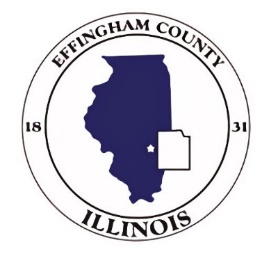 Michelle M. Kollmann Effingham County Clerk & Recorder101 N Fourth St., Suite #201 - P.O. Box 628 - Effingham, IL 62401217-342-6535 -  countyclerk@effinghamcountyil.govREQUEST FOR PUBLIC RECORDSFREEDOM OF INFORMATION ACT (FOIA)FOR INFORMATION FILED IN THE EFFINGHAM COUNTY CLERK’S OFFICERequestor’s Printed Name				Telephone #/E-mail address (optional)Address						City/State/Zip CodeDescription of Requested Record(s):_______________________________________________________________________________________________________________________________________________________________________________________________________________________________________________________________________________________________________________________________________________________________________________________________________________________________________________________________________________________________________________________________________________________________________________________________________________________________________________________________________________________________________________________________________________________________________________________________________________________________________________________________________________________________________________________________________________________________________________________________________________________________________ (If more room is needed for request, please attach additional sheet(s).)Please indicate if you wish to inspect the above records or wish a copy of them:	Inspection □				Copy □				Both □First 50 pages of printed material – no fee			After first 50 pages - $0.15/page____________________________________________				________________________________Requestor’s Signature						  Date	Office Use Only:Date request received: ______________  Employee: _____________    Date response is due: _____________    